T.C.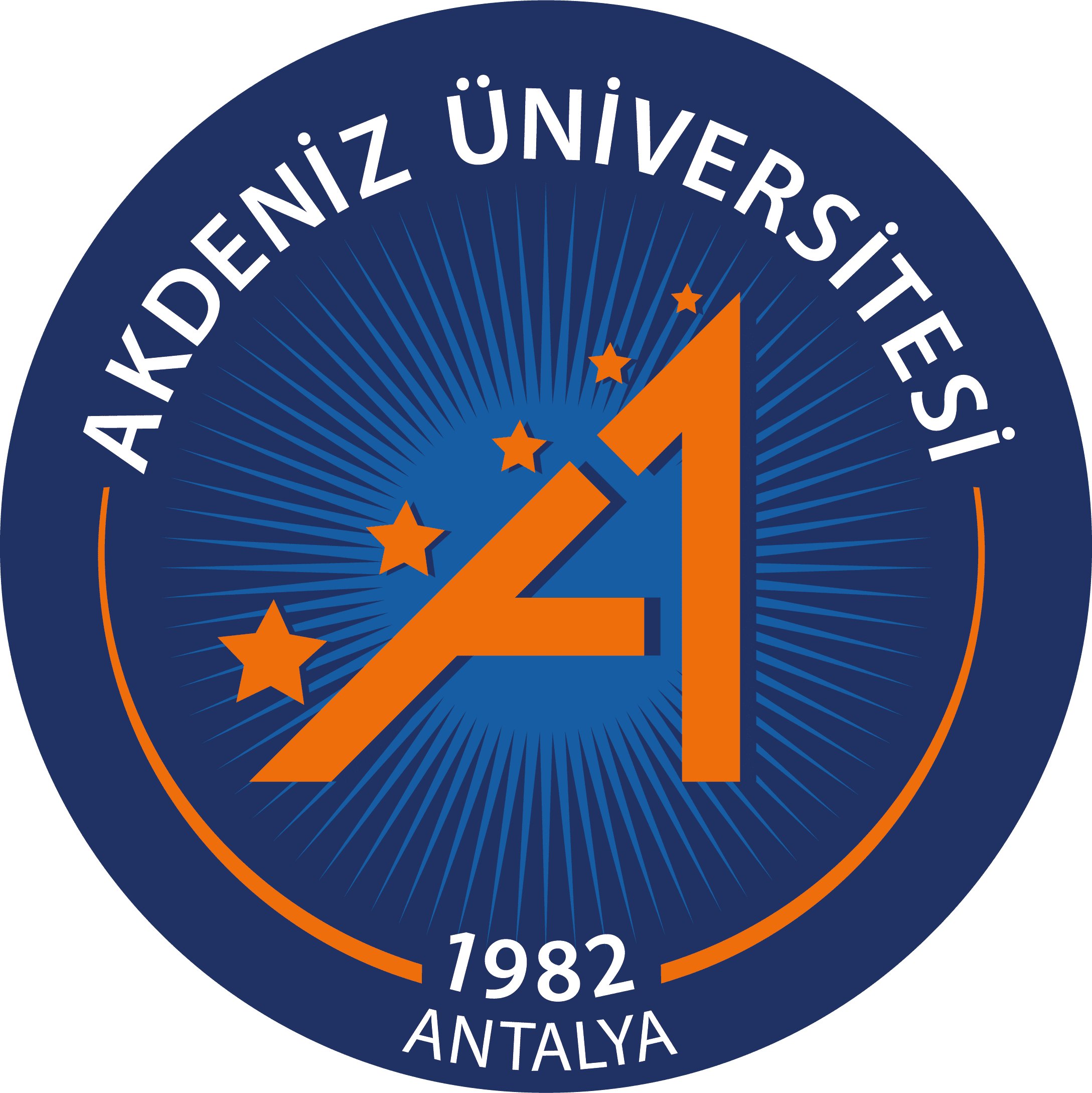 AKDENİZ ÜNİVERSİTESİGÜZEL SANATLAR  ENSTİTÜSÜT.C.AKDENİZ ÜNİVERSİTESİGÜZEL SANATLAR  ENSTİTÜSÜTEZ 201TEZ BASIM ONAY FORMUGüzel Sanatlar Enstitüsü Müdürlüğü’ne,Danışmanlığını yürüttüğüm ............................................................................. Anasanat Dalı  ……….. numaralı Sanatta Yeterlik öğrencisi......................................................'ın savunduğu ''.........................................................................................................................................'' başlıklı tezinde jürinin istediği son düzenlemeleri yapmıştır. Tezinin basılabilmesi için gerekli son kontrollerin yapılması ve baskı işlemi için gereğini bilgilerinize arz ederim.  ……/………./……….                                                                                                                                                                                   İMZA                                                                                                    (Danışman, Öğretim Üyesi) Güzel Sanatlar Enstitüsü Onayı,Enstitümüz,...................................Anasanat Dalı,...................numaralı Sanatta Yeterlik   öğrencisi........................................'in savunduğu ''.............................................'' başlıklı tezi Tez Yazım ve Basım Yönergesine göre kontrol edilmiş olup, tez baskı işlemi için hazırdır.............../.............../   201......                                                                                                                                                                                                                                       İMZA                                                                                                               (Enstitü Tanımlı Personel)Güzel Sanatlar  Enstitüsü Onayı,Enstitümüz,.................Anasanat Dalı,................... numaralı Sanatta Yeterlik  Öğrencisi..........................'in savunduğu ''................................................................................................'' başlıklı tezi … adet ciltli olarak tez, …. adet CD, ….. adet Tez Veri Giriş Formu teslim alınmış olup mezuniyet işlemlerinin başlatılması uygundur..            .../...../   201......                                                                                                                             İMZA                                                                                                               (Enstitü Kontrol Eden)